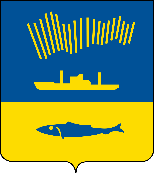 АДМИНИСТРАЦИЯ ГОРОДА МУРМАНСКАП О С Т А Н О В Л Е Н И Е                                                                                                               №       В соответствии с решением Совета депутатов города Мурманска 
от 30.10.2008 № 54-669 «Об оплате труда работников муниципальных 
казенных, бюджетных и автономных учреждений города Мурманска», 
постановлениями администрации города Мурманска от 03.04.2013 № 690 
«Об оплате труда работников муниципальных учреждений города Мурманска», от 20.11.2023 № 4042 «О повышении заработной платы работникам муниципальных учреждений города Мурманска в 2023 году»                                                     п о с т а н о в л я ю: 1. Внести следующие изменения в Примерное положение об оплате труда работников муниципальных учреждений, подведомственных комитету имущественных отношений города Мурманска, утвержденное постановлением администрации города Мурманска от 20.06.2013 № 1557 (в ред. постановлений от 20.02.2014 № 433, от 22.04.2014 № 1127, от 19.06.2014 № 1897, от 21.01.2015 № 125, от 30.03.2015 № 838, от 24.11.2015 № 3240, от 05.12.2016 № 3700, 
от 12.01.2018 № 34, от 14.05.2018 № 1339, от 30.10.2019 № 3610, от 22.10.2020 
№ 2435, от 21.10.2021 № 2662, от 02.11.2022 № 3352) (далее – Положение):1.1. Приложение № 1 к Положению изложить в новой редакции согласно приложению № 1 к настоящему постановлению.1.2. Приложение № 2 к Положению изложить в новой редакции согласно приложению № 2 к настоящему постановлению.2. Руководителю муниципального учреждения, подведомственного комитету имущественных отношений города Мурманска, внести изменения в локальные нормативные акты муниципального учреждения согласно настоящему постановлению.3. Отделу информационно-технического обеспечения и защиты информации администрации города Мурманска (Кузьмин А.Н.) разместить настоящее постановление с приложениями на официальном сайте администрации города Мурманска в сети Интернет.4. Редакции газеты «Вечерний Мурманск» (Елкин А.Е.) опубликовать настоящее постановление с приложениями.5. Настоящее постановление вступает в силу со дня официального опубликования и распространяется на правоотношения, возникшие с 01.10.2023.6. Контроль за выполнением настоящего постановления возложить на заместителя главы администрации города Мурманска Синякаева Р.Р.Глава администрациигорода Мурманска                                                                           Ю.В. Сердечкин